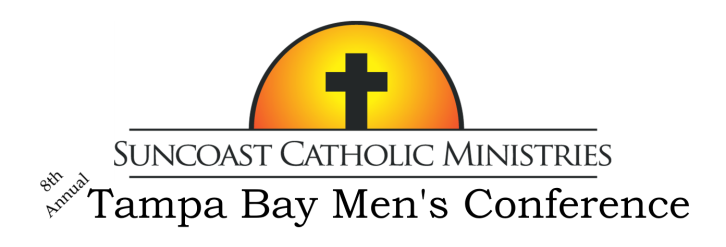 Men: Want to be inspired, reinvigorated, and uplifted?Does your faith life need a boost?Then join over a thousand other Catholic men, at all levels of faith,from parishes throughout the diocese as they gather to revitalize their spiritsat a day of prayer, reconciliation, learning and fellowship!The 8th Annual Tampa Bay Men’s ConferenceCatholic Men in a Modern World “Come and See”Featuring Jeff Cavins, Fr. Dwight Longenecker and John PridmoreSaturday, February 10thHiggins Hall at St Lawrence Catholic Church, TampaTickets include lunch and free parkingCost is $40 per person with Father/Son combo tickets at two for $40For tickets or more information visit SuncoastCatholicMinistries.com